Felaman I. Bulcher, "Ohio, County Marriages, 1789-1994"Citing this Record"Ohio, County Marriages, 1789-1994," index and images, FamilySearch (https://familysearch.org/pal:/MM9.1.1/X8KN-GJB : accessed 28 Mar 2013), Peter Groff and Felaman I. Bulcher, 1879.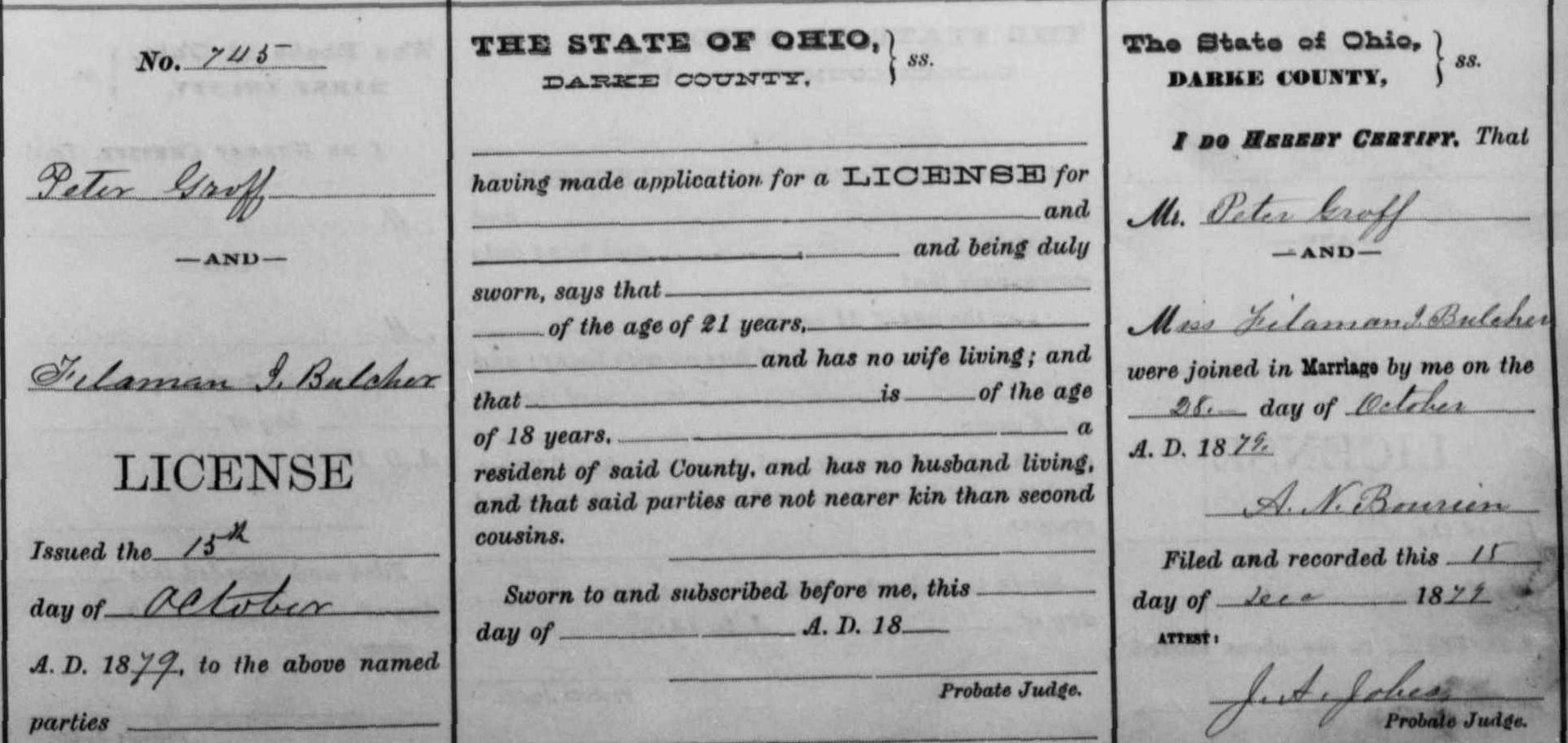 Name:Peter GroffTitles and Terms:Event Type:MarriageEvent Date:28 Oct 1879Event Place:Darke, Ohio, United StatesEvent Place (Original):Age:Birth Year (Estimated):Birth Date:Birthplace:Father's Name:Father's Titles and Terms:Mother's Name:Mother's Titles and Terms:Spouse's Name:Felaman I. BulcherSpouse's Titles and Terms:Spouse's Age:Spouse's Birth Year (Estimated):Spouse's Birthplace:Spouse's Father's Name:Spouse's Father's Titles and Terms:Spouse's Mother's Name:Spouse's Mother's Titles and Terms:Reference ID:v e p 215 n 745GS Film number:1030773Digital Folder Number:004017445Image Number:00143